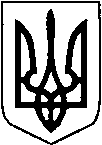 ВОЛОДИМИРСЬКА РАЙОННА ДЕРЖАВНА АДМІНІСТРАЦІЯВОЛИНСЬКОЇ ОБЛАСТІВОЛОДИМИРСЬКА РАЙОННА ВІЙСЬКОВА АДМІНІСТРАЦІЯРОЗПОРЯДЖЕННЯПро утворення робочої групи із реалізаціїРегіонального плану управління з відходамиу Волинській області до 2030 рокуВідповідно до вимог Законів України «Про місцеві державні адміністрації», «Про правовий режим в умовах воєнного стану», «Про охорону навколишнього природного середовища», «Про відходи», ураховуючи розпорядження Кабінету Міністрів України від 08 листопада 2017 року № 820-р «Про схвалення Національної стратегії управління відходами в Україні до 2030 року», розпорядження Кабінету Міністрів України від 20 лютого 2019 року № 117-р «Про затвердження Національного плану управління відходами до 2030 року», рішення обласної ради від 15 вересня 2022 року № 18/8 «Про затвердження Регіонального плану управління відходами у Волинській області до 2030 року», розпорядження Волинської обласної військової адміністрації від 21 листопада 2022 року  № 526 «Про утворення робочої групи із реалізації Регіонального плану управління відходами у Волинській області до 2030 року», а також з метою запобігання негативному впливу на навколишнє природне середовище та здоров’я  людини:1.  УТВОРИТИ робочу групу із реалізації Регіонального плану управління відходами у Волинській області до 2030 року (далі робоча група).2. ЗАТВЕРДИТИ склад робочої групи, що додається.3. ВИЗНАЧИТИ основними завданнями робочої групи: забезпечення методичного, координаційного та інформаційного супроводу виконання заходів із реалізації Регіонального плану управління відходами у Волинській області до 2030 року;розроблення щорічних планів заходів із реалізації Регіонального плану управління відходами у Волинській області до 2030 року;здійснення моніторингу та аналізу виконання завдань, передбачених Планами заходів.4. Контроль за виконанням розпорядження покласти на першого заступника голови Володимир-Волинської районної державної адміністрації Віктора Фіщука.Начальник                                         						Юрій ЛОБАЧМарина Повзун 093256753812 грудня 2022 року			                              м. Володимир     № 124